SOLICITUD DE PAGO SINODAL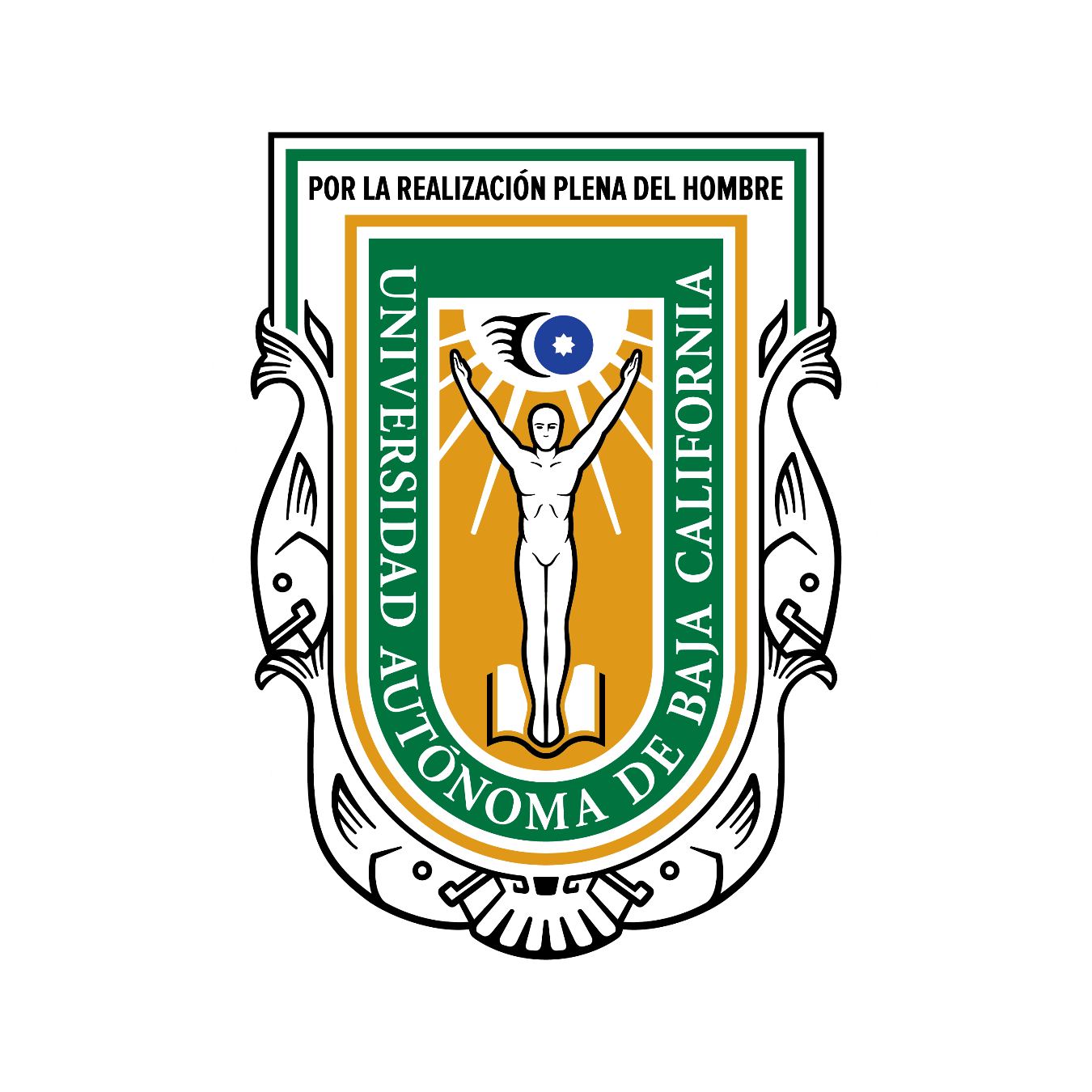  , Baja California, COORDINACIÓN GENERAL Y/ODEPARTAMENTO DE RECURSOS HUMANOSP R E S E N T E.-Anteponiendo un cordial saludo, con fundamento en lo previsto en la cláusula 67 inciso o) del contrato colectivo de trabajo vigente UABC-SPSU, por medio del presente y de la manera más atento, solicito tenga a bien autorizar el pago de sinodal por haber intervenido en la segunda etapa del examen profesional o de grado, conforme la siguiente información:A T E N T A M E N T ENOMBRE Y FIRMADocumentos Anexos□ Acta de examen de grado □ Caratula de tesis o trabajo terminalExpediente/ArchivoDATOS DEL DOCENTEDATOS DEL DOCENTEDATOS DEL DOCENTEUnidad de adscripciónNúmero de empleadoTipo de examen e importe de pagoTipo de examen e importe de pagoDATOS DEL EXAMENDATOS DEL EXAMENNombre del alumno:Institución de egreso:Programa educativode egreso: Nombre del trabajo determinal o tesis:Fecha del acta de examen de grado: